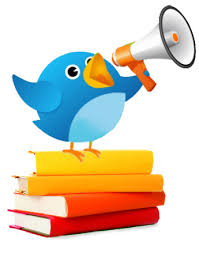 Welcome to The Weekly Tweet! Our class will now have a weekly newsletter. Look for it every Tuesday in your student’s yellow C.O.W. Folder. Important dates:11/8		Report Card Pick Up 3-6pm/PTA Meeting 6:15pm11/12		Veterans Day Holiday11/21-11/23	Thanksgiving Break	Remember to sign up for your student’s report card conference. Conferences are required to receive your student’s report card. Your student must attend the conference. Conference sign up letters went home with students on Friday of last week.  You should receive a confirmation slip once I receive your sign up letter. New Specials Schedule for 2nd 9 Weeks! Remember to wear sneakers on Thursday!Monday-Art	Tuesday-Literacy		Wednesday-Music	Thursday-Gym		Friday-Title I LabReading 20 minutes every night is very important! Please read with your student in his/her library book and sign his/her reading log every night.  Students should be completing comprehension or “AR”  tests on these library books in class and exchanging them in the library every week. Your student should also be completing a column on each side of his/her Math and ELA worksheet every night for homework. Mrs. Perry’s Contact Information		919-496-4015 ext. 302 	 	tiffanyperry@fcschools.net